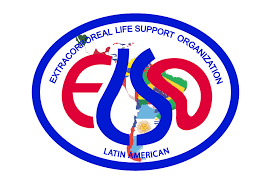 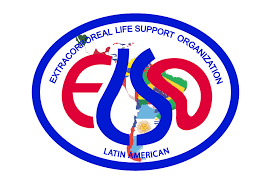 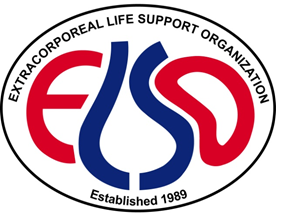 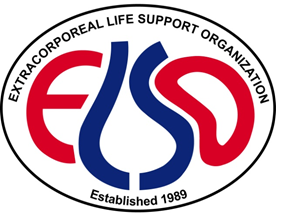 Cardiogenic shock is a high mortality condition. However, survivors have a very good prognosis and a good quality of life. Improving survival requires a multidisciplinary, specialized and experienced medical team and a strategic approach with a fluid decision process. Mechanical circulatory support is a key tool in the specialized medical care pathway of these complex patients. Nevertheless, this technology is very demanding regarding technical and human resources, and without a proper and timely indication, a safe conduction and a solid long term plan, it becomes useless and expensive.EDUCATIONAL GOALSThis intensive course will provide a comprehensive review of clinical knowledge and skills in veno-arterial ECMO and temporary ventricular assist devices in cardiogenic shock patients. This course is designed to train 36 students during four days. The first day will count on an advanced hemodynamics physiology boot camp and a VA ECMO and VAD boot camp. The next three days the course will have lectures and high fidelity simulated clinical scenarios in small groups of six students.TARGET AUDIENCEOur target audience are specialists with experience in advanced heart failure/cardiogenic shock patients. Cardiologists, cardiac surgeons, cardiothoracic anesthesiologist and cardiac intensivist who are part of a heart transplant/ECMO VAD program or wishing to undertake a new program within their institutions.LEARNING OBJECTIVESAt the conclusion of this course the participants will have improved their competences in:Evaluate the physiological compromise and the therapeutic window in cardiogenic shock patients.Recognize the right moment to implant a V-A ECMO or a temporary ventricular assist device.Understand the V-A ECMO and VAD physiology.Diagnose and manage common mechanical circulatory support complications.Optimize the decision process and the long term options in V-A ECMO and temporary VAD patients.Registration and certificationRegistration is $2500 American DollarsRegistration includes access to HARVI simulation software, Training materials, lunch and coffeePlace and dates of the courseLocation:  FCV International Hospital of Colombia.  Bucaramanga, ColombiaDates: 16 to 19 November 2017Contacteventosacademicos@fcv.orgdemotucordis@fcv.orgCellphone number +573174368073Hotel informationRegistrants to the course will have a corporate discount in the following Hotels.Club Campestre de Bucaramanga. http://www.campestrebucaramanga.com/hotel/Hotel Holiday inn Cacique Bucaramanga.  https://www.holidayinn.com/hotels/us/es/bucaramangaCOURSE PROGRAMDAY 1 NOVEMBER, THURSDAY 16TH MORNING SESSION: ADVANCED HEMODYNAMIC PHYSIOLOGY BOOT CAMPUnder Dr. Marc Dickstein’s direction, developer of HARVI, groups of 6 students with a trained instructor per group will work with HARVI, the advanced physiology simulator,  to review and learn advanced hemodynamic physiology concepts.  Each student will receive access to the HARVI simulator and the instructional materials.  Each class will have exercises and the students will complete these exercises using the HARVI simulator. 7:00 – 08:00 INTRODUCTION AND LEARNING OBJECTIVES08:00-12:00 PHYSIOLOGY TRAINING VENTRICULAR FUNCTION AND VENOUS AND ARTERIAL ENGAGEMENTACUTE SHOCK CHRONIC HEART FAILUREFOCUS TREATMENT IN CARDIAC PERFORMANCECIRCULATION, LOW CARDIAC OUTPUT AND ORGAN DISFUNCTION12:00 – 14:00 LUNCH AFTERNOON SESSION: ECMO AND TEMPORARY VAD SESIONOne introductory class and six wet lab sessions in groups of six students. Each wet lab will provide a practical learning activity focused in one concept or one skill related with the ECMO and temporary VAD hardwareSIMS SESSION 1:SIMS SESSION 2:DAY 2 NOVEMBER, FRIDAY 17THMORNING SESSION: FIRST DAY OF USUAL VA ECMOComplete group (36 students)AFTERNOON SESSION: CHALLENGING SCENARIOS IN VA ECMOComplete group (36 students)DAY 3 NOVEMBER, SATURDAY 17TH MORNING SESSION: LAST DAY OF USUAL VA ECMOComplete group (36 students)AFTERNOON SESSION: TEMPORARY VAD HOW TO GET IT SIMPLEDAY 4 NOVEMBER, SUNDAY 17THMORNING SESSION: CLOSING THE CIRCLE. LONG TERM OPTIONS AND CHALLENGES14:00-14:30COMPONENTS AND VA ECMO CIRCUIT14:30-15:00PUMPS15:00-15:30MEMBRANES15:30-16:00PUZZLE SESSION16:00-16:30COFFEE16:30-17:00CIRCUIT CHECK17:00-17:30BLEEDING AND AIR IN THE CIRCUIT17:30-18:00PUMP FAILUREFREE TIME8:00-8:20CLINIC CASE ACUTE CORONARY SYNDROME8:20-8:40MECHANICALLY CIRCULATORY SUPPORT IN ACUTE CORONARY SYNDROME8:40-9:00DISCUSSIONGroup A (3 groups, 6 students)Group B (18 students)9:00-9:309:00-9:45 SIM SESSION 9:45-10:30 SIM SESSION PERIFERIC CANULATION TIPS AND PITFALLS9:30-10:009:00-9:45 SIM SESSION 9:45-10:30 SIM SESSION STARTING ECMO VA10:00-10:309:00-9:45 SIM SESSION 9:45-10:30 SIM SESSION ANTICOAGULATION IN ECMO VA10:30-10:45BREAK10:45-11:15PERIFERIC CANULATION TIPS AND PITFALLS 9:00-9:45 SIM SESSION 9:45-10:30 SIM SESSION 11:15-11:45STARTING ECMO VA 9:00-9:45 SIM SESSION 9:45-10:30 SIM SESSION 11:45-12:15ANTICOAGULATION IN ECMO VA 9:00-9:45 SIM SESSION 9:45-10:30 SIM SESSION 12:15 - 14:00  LUNCH14:00-14:30SHOCK POST-CARDIOTOMYGroup A (3 groups, 6 students)Group B (18 students)14:30-15:0014:30-15:15 SIM SESSION15:15-16:00 SIM SESSIONE-CPR15:00-15:3014:30-15:15 SIM SESSION15:15-16:00 SIM SESSIONECMO IN BLEEDING PATIENT15:30-16:0014:30-15:15 SIM SESSION15:15-16:00 SIM SESSIONGOALS IN VA ECMO MANAGEMENT 16:00-16:15BREAK16:15-16:45E-CPR14:30-15:15 SIM SESSION15:15-16:00 SIM SESSION16:45-17:15ECMO IN BLEEDING PATIENT14:30-15:15 SIM SESSION15:15-16:00 SIM SESSION17:15-17:45GOALS IN VA ECMO MANAGEMENT 14:30-15:15 SIM SESSION15:15-16:00 SIM SESSIONFREE TIME8:00-8:30INDICATIONS AND OUTCOMES IN TEMPORARY VAD (LEVITRONICS)Group A (3 groups, 6 students)Group B (18 students)8:30-9:008:30-9:15 SIM SESSION 9:15-10:00 SIM SESSION 12ECMO TRANSPORT AND PROCEDURES DURING ECMO9:00-9:308:30-9:15 SIM SESSION 9:15-10:00 SIM SESSION 12WEANING AND DECANULATION9:30-10:008:30-9:15 SIM SESSION 9:15-10:00 SIM SESSION 12WEANIG FAILURE (TEMPORAL SUPPORT VS TRANSPLANT VS WITHDRAW TO PALIATIVE CARE)10:00-10:15BREAK10:15-10:45ECMO TRANSPORT AND PROCEDURES DURING ECMO 8:30-9:15 SIM SESSION 9:15-10:00 SIM SESSION 1210:45-11:15WEANING AND DECANULATION8:30-9:15 SIM SESSION 9:15-10:00 SIM SESSION 1211:15-11:45WEANIG FAILURE (TEMPORAL SUPPORT VS TRANSPLANT VS WITHDRAW) 8:30-9:15 SIM SESSION 9:15-10:00 SIM SESSION 1211:45-12:15ACUTE DESCOMPENSATION IN CHRONIC HEART FAILURE (INTERMACS 2 AND 3)12:15 - 14:00  LUNCHGroup A (3 groups, 6 students)Group B (18 students)14:00-14:20SIM SESSION SIM SESSION RIGHT VENTRICULAR EVALUATION RV PERFORMANCE EVALUATION AND OPTIMIZATION14:20-14:40SIM SESSION SIM SESSION MECHANICALLY CIRCULATORY SUPPORT IN RIGHT VENTRICULAR FAILURE14:40-15:00SIM SESSION SIM SESSION LVAD MANAGEMENT15:00-15:20BREAK15:20-15:50RIGHT VENTRICULAR EVALUATION RV PERFORMANCE EVALUATION AND OPTIMIZATION SIM SESSION SIM SESSION 15:50-16:20MECHANICALLY CIRCULATORY SUPPORT IN RIGHT VENTRICULAR FAILURESIM SESSION SIM SESSION 16:20-16:50LVAD MANAGEMENTSIM SESSION SIM SESSION 16:50-17:20STROKE DURING MECHANICALLY CIRCULATORY SUPPORTFREE TIME8:00-8:30UP TO DATE IN LONG TERM LVAD8:30-9:00PRIMARY GRAFT DISFUNCTION (CLINIC CASE)9:00-9:30LVAD LONG TERM COMPLICATIONS9:30-10:00VASOPLEJIC SYNDROME (CLINIC CASE)10:15-10:30BREAK10:30-11:00WITHDRAWAL MECHANICALLY CIRCULATORY SUPPORT (CLINICAL CASE)11:00-11:20CLOSING